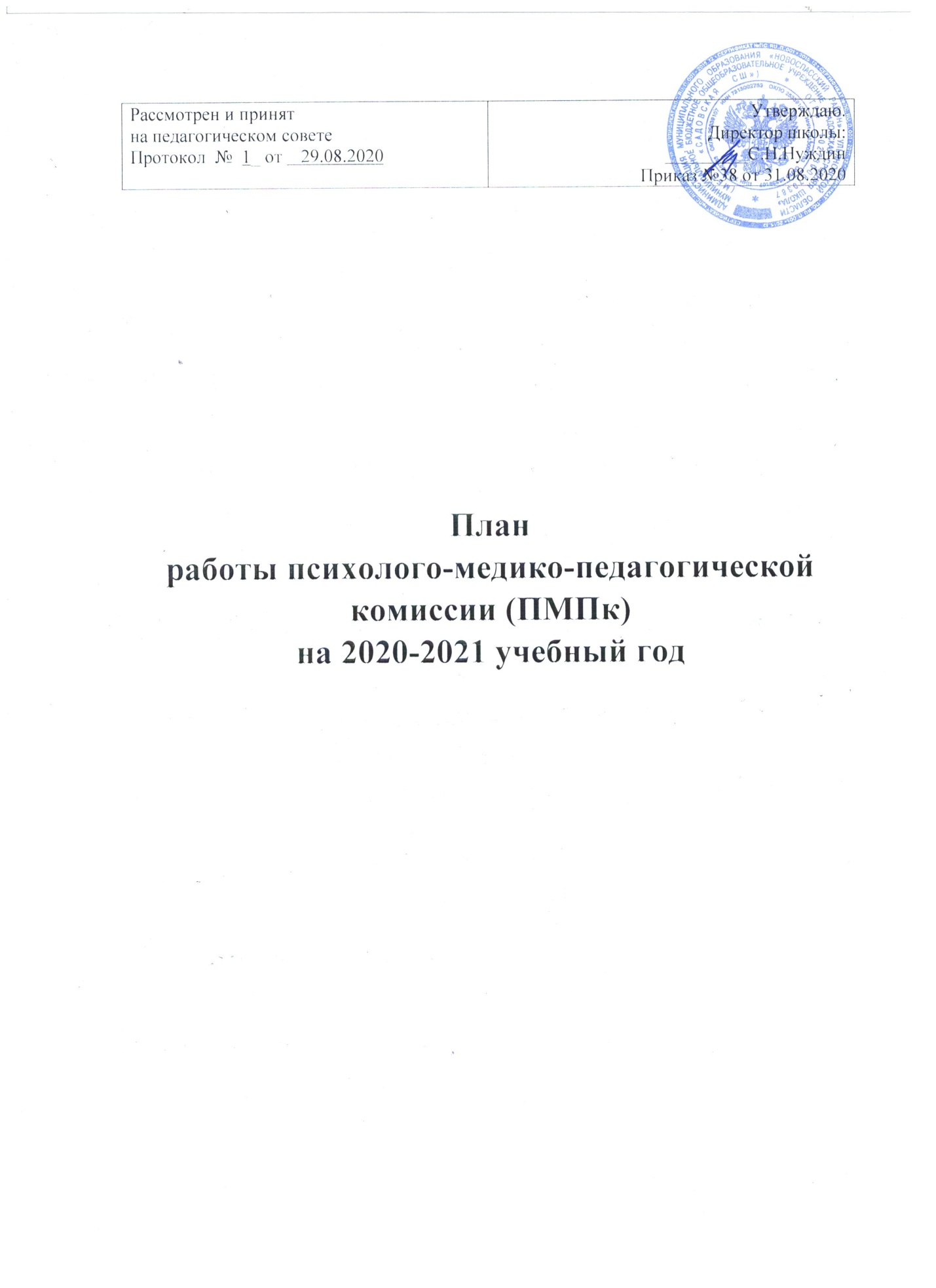 Цель:создание целостной системы сопровождения, обеспечивающей оптимальные условия для обучения детей с  ограниченными возможностями здоровья в соответствии с их возрастными и индивидуальными особенностями, уровнем актуального развития, состоянием физического и психического здоровья.Задачи:-  осуществление психолого-педагогической диагностики для раннего выявления различного рода проблем у детей, определения причин их возникновения и поиска наиболее эффективных способов их профилактики и преодоления. Выявление резервных возможностей развития ;-  осуществление в разнообразных формах индивидуального сопровождения развития ребенка, направленного на преодоление проблем, возникающих у него в процессе обучения и воспитания. Сопровождение предполагает взаимодействие  сотрудников ППк, учителей, родителей и ученика в процессе разработки и реализации индивидуально-ориентированных программ сопровождения;- оценка динамики в развитии детей;- обеспечение преемственности в процессе обучения и сопровождения ребенка;- реализация индивидуальных образовательных маршрутов сопровождения, направленных на профилактику проблем в учебной, социальной и эмоционально-волевой сферах, сохранение здоровья учащихся;- осуществление информационной поддержки учащихся, учителей и родителей по проблемам в учебной, социальной и  эмоциональной сферах;- подготовка и ведение документации, отражающей актуальное развитие ребенка, динамику его состояния, уровень школьной успешности.Состав ППк:1.Нуждин Сергей Николаевич, директор2.Председатель консилиума:   Бурусова Татьяна Анатольевна, заместитель директора по КР 3. Гелагаева Галина Викторовна, педагог-психолог4.  Трофимова Татьяна Валентиновна– социальный педагог5.  Классные руководители (по тематике заседаний)В обязанности членов ПМПк входит:- проведение индивидуального обследование ребёнка специалистами и выработка заключения и рекомендаций в своей области;- участие в заседании по приглашению председателя ПМк; -контроль за выполнением рекомендаций в своей области путём повторного обследования.Приглашенные специалисты приносят готовые характеристики или заключения.В обязанности  председателя ПМПк входит:- связь с членами ПМПк;- доведение решений и рекомендаций до непосредственных исполнителей и родителей (законных представителей) в доступной для их понимания форме.- организация заседаний;- ведение необходимой документации;Работа ПМПк проходит по следующим направлениям:- диагностическое;- консультативное;- психолого- педагогическое сопровождение;- просветительское;- экспертное;- организационно-методическое.Тема заседаний ПМПкВнеплановые консилиумыВнеплановые заседания консилиума проходят по запросам педагогов,родителей (законных представителей) по мере необходимости.Примерная тематика заседаний:Работа по направлениям:№п/пТематика заседаний (плановые)ОтветственныеСроки1Утверждение состава и плана ПМПк на 2020-2021 учебный год.ПредседательМарт1Инструктаж по выполнению функциональных обязанностей членов школьного ПМПк.Председатель Март2Оценка эффективности и анализ коррекционно-развивающей работы с обучающимися, воспитанниками за 2019- 2020 учебный год.Председатель Май 3Комплектование списков учащихся с ОВЗ, согласно заключениям ПМПК и заявлений родителей.Члены ПМПкСентябрь3Выделение учащихся «группы риска».Члены Сентябрь4Контроль развития обучающихся 4–х классов. Обсуждение готовности к обучению в среднем звене. Предупреждение проблем школьной дезадаптации.Члены Педагог-психологФевраль4Рассмотрение представлений специалистов на обучающихся, воспитанников, подлежащих представлению на районную ПМПК для определения дальнейшего индивидуального образовательного маршрутаЧлены ПМПк,Председатель ПМПкФевраль5Оценка эффективности и анализ коррекционно-развивающей работы с обучающимися, воспитанниками за 2020-2021год.Председатель ПМПкМай 5Составление плана на следующий учебный год.Председатель, ПМПк, члены ПМПкМай № п/пТемаСроки1Изменение формы обучения.По необходимости2Обсуждение проблем в обучении или воспитании.По необходимости3Определение формы обучения для  вновь прибывших в течение года учащихся.По необходимости4Работа с педагогами, классными руководителями по проблемам детей «группы риска».По необходимости№ п/пМероприятия Сроки Ответственные Диагностическое направлениеДиагностическое направлениеДиагностическое направлениеДиагностическое направление1Обследование первоклассников (адаптация), с целью определения коррекционно-развивающей помощисентябрьЧлены ПМПк2Адаптация пятиклассников к школьному обучению. Выявление проблем адаптационного периодаОктябрь-ноябрьЧлены ПМПк3Обследование учащихся 4 классов с целью подготовки к переходу в 5 класс. Готовность учащихся начальной школы к переходу на вторую ступень обучения.Февраль Члены ПМПк4Выявление проблем самоопределения и профессиональной направленности выпускников 9, 11 классов.Февраль-мартЧлены ПМПк5Наблюдение и обследование обучающихся, воспитанников школы с целью выявления проблем в развитии и поведенииПо необходимости, по требованиюЧлены ПМПк6Осуществление психолого-педагогической диагностики учащихся, выявление резервных возможностей развития.По необходимости, по требованиюЧлены ПМПкКонсультативное направлениеКонсультативное направлениеКонсультативное направлениеКонсультативное направлениеРодители (законные представители)Родители (законные представители)Родители (законные представители)Родители (законные представители)1Индивидуальное консультирование родителей, по данным  диагностического обследования.По итогам диагностикиЧлены ПМПк2Консультирование родителей по вопросам сопровождения  школьников.Сентябрь Члены ПМПк3Индивидуальные консультации по вопросам воспитания и обучения обучающихся, воспитанников с нарушениями  развития.В течении годаЧлены ПМПк4Индивидуальные консультации для родителей на тему:«Трудности первоклассников, которые не посещали детский сад».В течении годаЧлены ПМПк5Консультации в решении сложных и конфликтных ситуаций.В течении годаЧлены ПМПкПедагогиПедагогиПедагогиПедагоги1Индивидуальное консультирование педагогов по данным  диагностического обследования.В течении годаЧлены ПМПк2Индивидуальное консультирование педагогов по организации и планированию работы с обучающимися, имеющих нарушения в  развитии.В течении годаЧлены ПМПк3Консультации в решении сложных и конфликтных ситуаций.В течении годаЧлены ПМПкУчащиесяУчащиесяУчащиесяУчащиеся1Индивидуальное консультирование по адекватному взаимодействию со взрослыми и сверстникамиПо необходимостиЧлены ПМПк2Консультации в решении сложных и конфликтных ситуаций.По необходимостиЧлены ППкПсихолого-педагогическое сопровождениеПсихолого-педагогическое сопровождениеПсихолого-педагогическое сопровождениеПсихолого-педагогическое сопровождение1Проведение конкретных форм воспитательной работы в рамках решения консилиума.В течении годаПедагог2Проведение занятий по адаптации с учениками 1 класса.I полугодиеПедагог3Проведение занятий по адаптации с учениками 5 классаI полугодиеПедагог4Проведение коррекционных и развивающих мероприятий с детьми «группы риска».В течении годаПедагог5Проведение коррекционно-развивающих занятий с обучающимися с интеллектуальными нарушениямиВ течении годаПедагог-психолог,логопед, педагогПросветительское направлениеПросветительское направлениеПросветительское направлениеПросветительское направление1Проблема адаптации первоклассников в школе.По графикуЧлены ПМПк2Физическое развитие младшего школьника в школе и дома.По графикуЧлены ПМПкПедагогиПедагогиПедагогиПедагоги1Организации и планированию работы с обучающимися,имеющими нарушения в развитии. Особенности детей с ОВЗ.По графикуЧлены ПМПкЭкспертное направлениеЭкспертное направлениеЭкспертное направлениеЭкспертное направление1Участие в экспертных  опросах на этапе диагностического  минимума.В течении годаЧлены ПМПк2Участие в супервизии особых случаев из практики.По необходимостиЧлены ПМПк3Составление характеристик на обучающихся, воспитанников.В течении годаЧлены ПМПк4Экспертиза , индивидуальных рабочих программ учебной, внеурочной деятельности.Август-сентябрьЧлены ПМПк5Экспертиза ИУП, индивидуальных дневников наблюдения за учащимисяАпрель Члены ПМПк6Анализ работы ПМПк за истекший учебный год.Апрель-майЧлены ПМПкОрганизационно-методическое направлениеОрганизационно-методическое направлениеОрганизационно-методическое направлениеОрганизационно-методическое направление1Изучение федеральных законов, инструктивных писем, приказовВ течении годаЧлены 2Составление отчетной документации за прошедший год.В течении годаЧлены 3Написание характеристик на обучающихся.В течении годаПедагогНаписание протоколов ПМПкВ течении годаЧлены 1Комплектование классов, согласно заключениям ПМПК и  заявлений родителейАвгуст-сентябрьЧлены 2Систематический подбор диагностического и коррекционно-развивающего материала по различным проблемам.В течении годаЧлены 3Разработка рекомендаций по работе с особо трудными детьми.В течении годаЧлены 4Разработка индивидуальных стратегий психологического сопровождения конкретных школьников  и их последующая реализация.В течении годаЧлены 